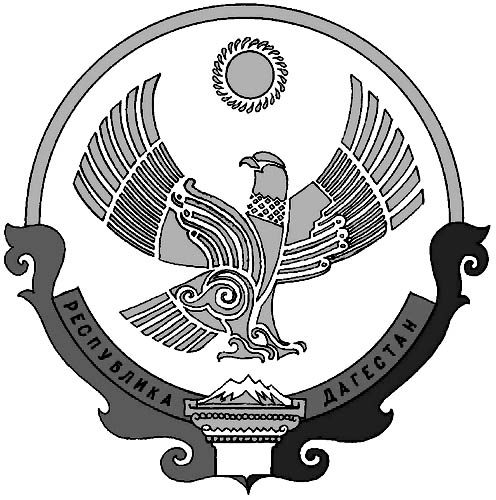 РЕСПУБЛИКА ДАГЕСТАНМО «АКУШИНСКИЙ РАЙОН»МУНИЦИПАЛЬНОЕ КАЗЁННОЕ ОБЩЕОБРАЗОВАТЕЛЬНОЕ УЧРЕЖДЕНИЕ«МУГИНСКИЙ МНОГОПРОФИЛЬНЫЙ ЛИЦЕЙ ИМ. С. Н. АБДУЛЛАЕВА»368293 с. Муги                    Тел. 89280471025                     bagamaev66@mail.ruПриказ № 142                                                                       от 12 января 2021 г.Об праздновании 100-летия со дня образования ДАССРВо исполнение Указа Главы Республики Дагестан от 28 октября 2020 года №98 «О праздновании 100- летия со дня образования Дагестанской Автономной Советской Социалистической Республики (ДАССР)»ПРИКАЗЫВАЮ:1.	Утвердить прилагаемый План мероприятий празднования 100- летия со дня образования ДАССР,2.	Коллективу лицея обеспечить реализацию плана.3. 	Ответственность за выполнение данного приказа возложить на заместителя ВР лицея Курбанову Д.М.С приказом ознакомлен: ________________Курбанова Д.М.Приложение на 1листеДиректор                                                             Т. М. БагамаевПЛАН МЕРОПРИЯТИЙпосвященных празднованию 100-летия со дня образования Дагестанской
Автономной Советской Республики (ДАССР) (2021 год) №п/пНаименование мероприятияСрок выполнения1231Оформление в образовательных организациях тематических стендов и уголковЯнварь4Школьный конкурс на лучшее оформление классного уголка «Юбилею Республики посвящается»Январь5Открытые уроки, посвященные истории образования Дагестанской АССР, классные часы «Дагестан наш край родной» в образовательных организацияхЯнварь-Февраль6Конкурсы на лучший рисунок, эссе, исследовательскую работу «Пою мою республику!» в образовательных организацияхЯнварь-февраль7Выставка рисунков «Наш дом- Дагестан»февраль8Районные творческие конкурсы, олимпиады по истории и культуре Республики Дагестан среди учащейся молодежиФевраль9Онлайн акция «Родные языки народов Дагестана» (сочинение на родном языке)январь10Онлайн-флешмоб «Фото в национальных       костюмах» в социальных сетяхМарт 11Конкурс чтецов стихотворений                                                                                                                          о Дагестане                                                                                                                                                                                на  родном                                                                                                                                                                                       языке 19-20 январь 12Диктант  на родном                                                                                                                                                  языке 16-17 январь 13Молодежный                                                                                                                                                флешмоб на туристической образовательной базе «Медовая скала»Апрель 14Брейн-ринг на тему «История Дагестана»Апрель 